        人民币境内汇款申请书        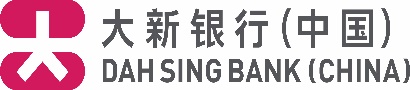 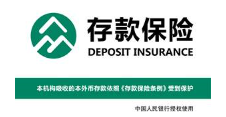 RMB PAYMENT APPLICATION FORM委托日期Application Date：________年（Y）____月（M）____日（D）□普通Normal  □加急Urgent   □次日到账Next Day     付款人资料Account Holder Information付款人资料Account Holder Information付款人户名Debit Account Name 付款账户Debit Account No.开户行Debit Account with BankDah Sing Bank (China) Limited,               Branch收款人资料Beneficiary Information收款人资料Beneficiary Information收款人全称Beneficiary Account Name收款账户Beneficiary Account No.汇入地点 Place of Remittance收款行名称Beneficiary Bank Name付款信息Payment Details付款信息Payment Details币种及付款金额Currency/Debit Amount付款金额（大写）Debit Amount in Words附加信息及用途Additional Information & Payment Purpose客户授权 Customer Authorisation银行专用栏 For Bank Use Only此汇款支付给收款人。This remittance is paid to the beneficiary.汇款人签字Signature银行审核意见经办人Maker：复核人Checker：银行盖章Bank Chop：       